\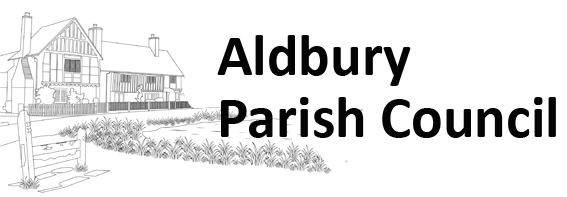 To:	Councillors Stretton (Chair), McCarthy (Vice Chair), de la Bedoyere, Carmody, Juniper, O’Neill, and Webb.You are summoned to attend the following meeting:ALDBURY PARISH COUNCIL MEETINGTo be held on Monday 2nd August 2021 at 8.00pmALDBURY MEMORIAL HALLMembers of the public and press are invited to attend this meeting.  Due to venue capacity limit, those who wish to attend shall contact the Clerk by email at parishclerk@aldburyparish.org.uk in advance of the meeting and if they wish to speak, to specify the topic they wish to speak about.AGENDA ITEMChair’s Welcome.2	Apologies for absence – to be considered by the Council.3	Declarations of Interests & Dispensations – Cllrs to declare interests particular to this meeting.  4	Receive questions from members of the public and press (max 15 minutes).5	Hertfordshire Police.	To receive monthly report from PCSO.6	To approve the minutes of the Parish Council meeting held on 5th July 2021.             7	Vacancy for Parish Councillor.	Council to consider the interviewing panel. 8        	Allotments.Council to discuss strategy for allotment management. 	9      	Warden’s update.	To discuss matters arising and action. 			10	Aldbury Play Area.1. Update from the Play Area working party.2. To consider a quote for work to a fence.3. To consider a quote for cutting back the nettles and brambles around the fence.11        Tring Station Play Area. 12	Footpaths, Highways and Bridleways.	Pitstone Quarry obstructed parking on Northfield Road.13	Recreation Ground.            1. To consider a quote to work to a footpath behind the Pavillion.            2. Aldbury Sports Club – update from Cllr Webb.3. To consider whether to accept a quote for £740 plus VAT or £816 including VAT to replace two benches.4. Work to trees – Council to consider quote for work to trees.14	Tennis Court.	To discuss proposals for future arrangements – update from Cllr Carmody.15	 Future IT Support.	 Update from Cllr de la Bedoyere and the Clerk.16    	 Planning Matters – to discuss the following:       Application(s):21/02576/LBC Alterations to garage extension Town Farm Stocks Road Aldbury Tring Hertfordshire HP23 5RU21/02784/LDP  Four metre single storey rear extension Lanimers Station Road Tring Station Tring Hertfordshire HP23 5QU21/02825/FUL  Demolition of Building 1 and construction of mixed used development of offices and 4 No. two-bedroom flats Church Farm Station Road Aldbury Tring Hertfordshire HP23 5RS  Decision(s):21/00324/FUL Change of use - Conversion and refurbishment of Units 13, 14, 15  and 19 into flexible use under Class E. Demolition of Unit 9 to provide ancillary car parking spaces and landscaping. Church Farm Station Road Aldbury Tring Hertfordshire HP23 5RS Granted21/02038/FHA Demolition of the west wall of the house. Repositioning of the wall and construction of two storey extension. 17 Clarkes Spring Aldbury Tring Hertfordshire HP23 5QL Granted21/02238/TCA Works to tree 46 Malting Lane Aldbury Tring Hertfordshire HP23 5RH Raise No Objection21/02485/TCA Fell Sycamore Trees Beechwood House Beechwood Drive Aldbury Tring Hertfordshire HP23 5SB Raise No Objection17          Clerk’s Report and Correspondence.The Clerk will be on annual leave from 13th August 2021 to 21st August 2021.The Clerk’s proposal to be paid back for annual leave not taken last year.Setting up staff committee.Parking permit for Parish Warden - CPZ outside The Iron Room- to renew the permit at the cost of £40 per annum.  Article 4 Directions in Aldbury made in 1973 and 1974 – Withdrawal of permitted development rights for agricultural premises.  Council to agree comments. 19 	Financial Matters:The accounts including bank reconciliation and monthly budget report have been circulated prior to the meeting.   A resolution is required to authorise the payments. To receive update on bank signatories.  20	The Parish Plan 2021.The Council to consider contributing £500 towards the costs associated with The Parish Plan 2021.  21	Tree planting for Queen’s Platinum Jubilee.   22	The Queen’s Platinum Jubilee Beacons 2nd June 2022.  23	Salomon Running Event – if update.         24	Meeting close.Next Parish Council Meeting Monday 6th September 2021Aldbury Parish Council website – www.aldburyparish.org.ukSigned: Gosia Turczyn 27th July 2021